Up to Elasticity Multi-choice questions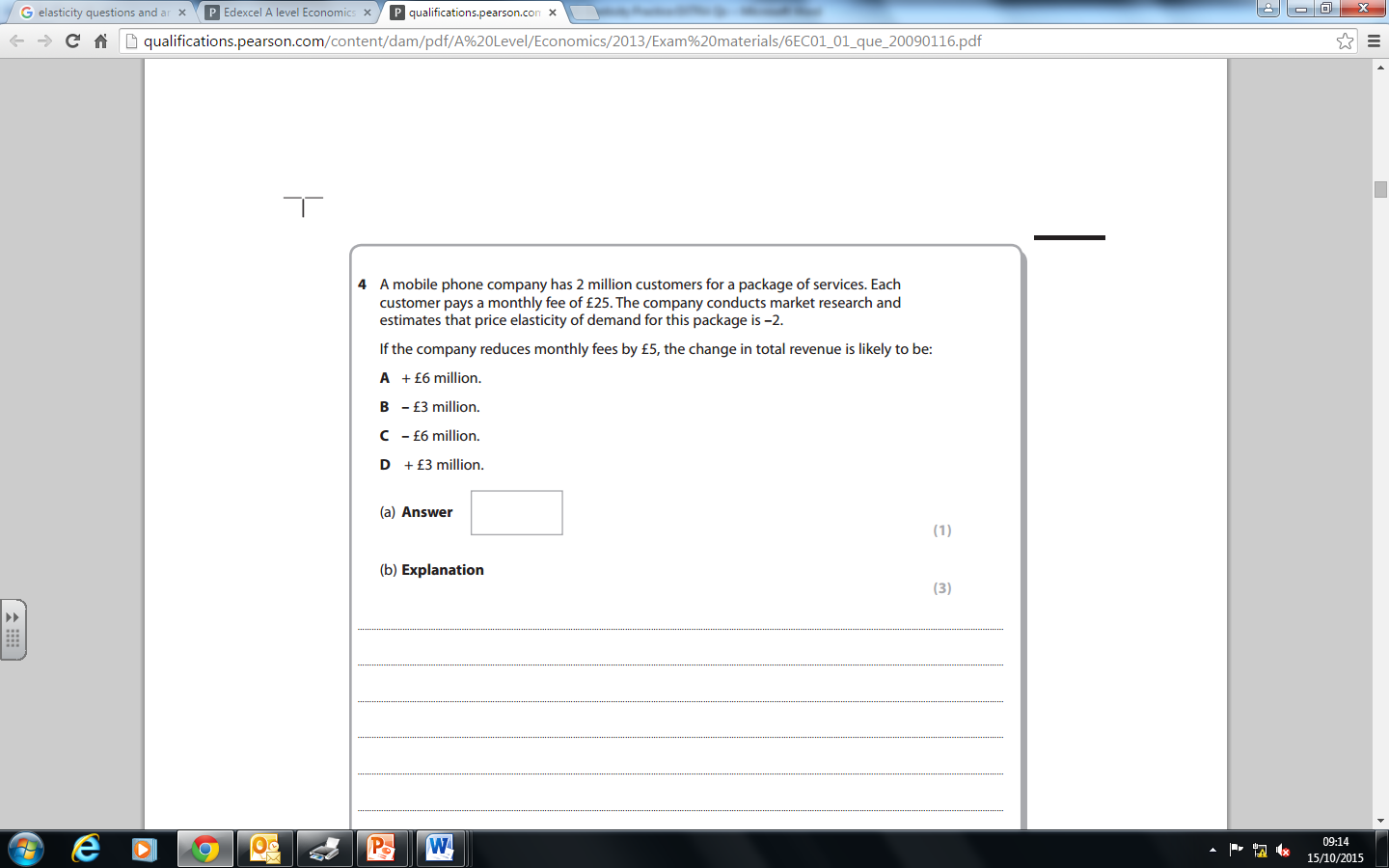 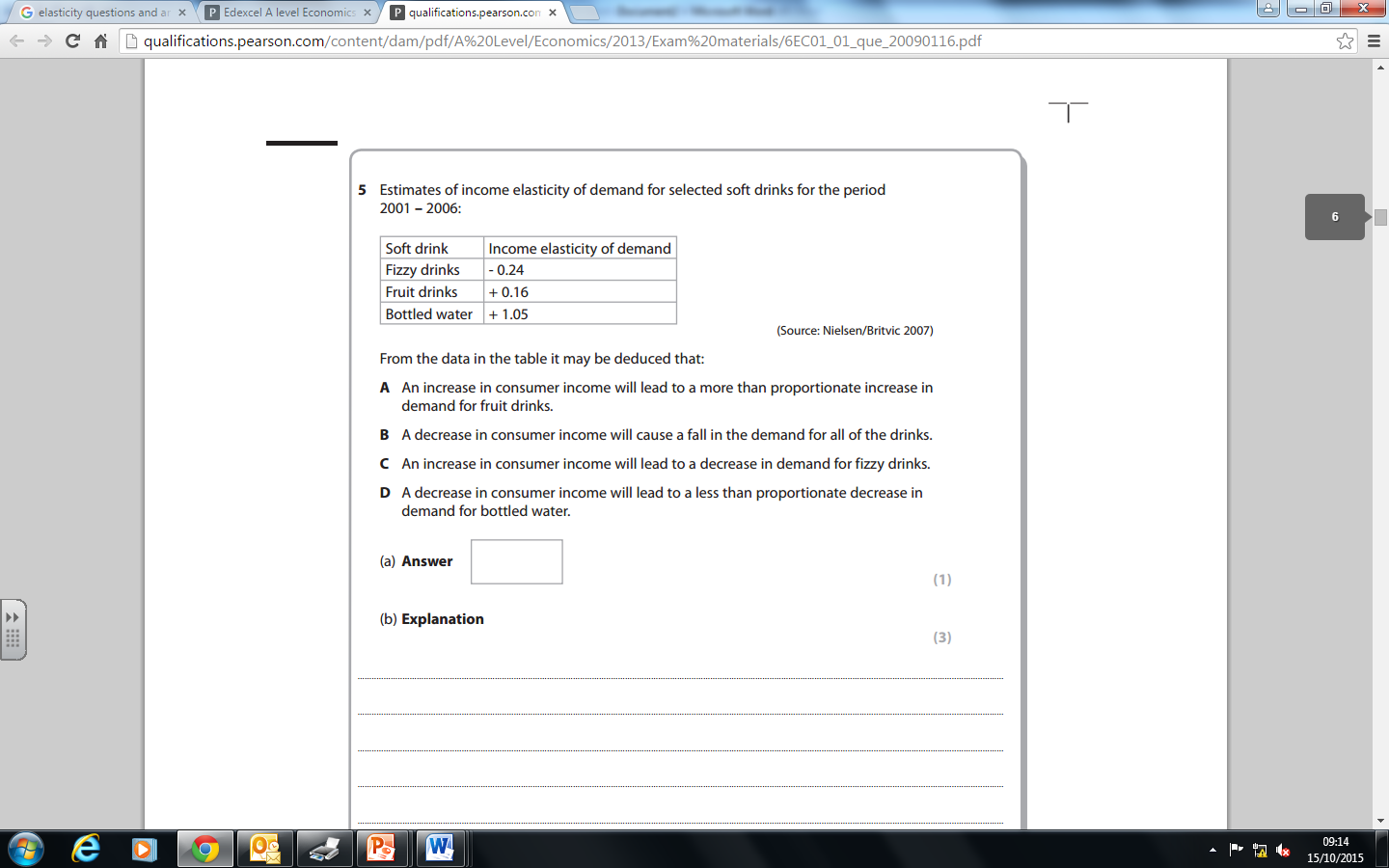 Above Jan 2009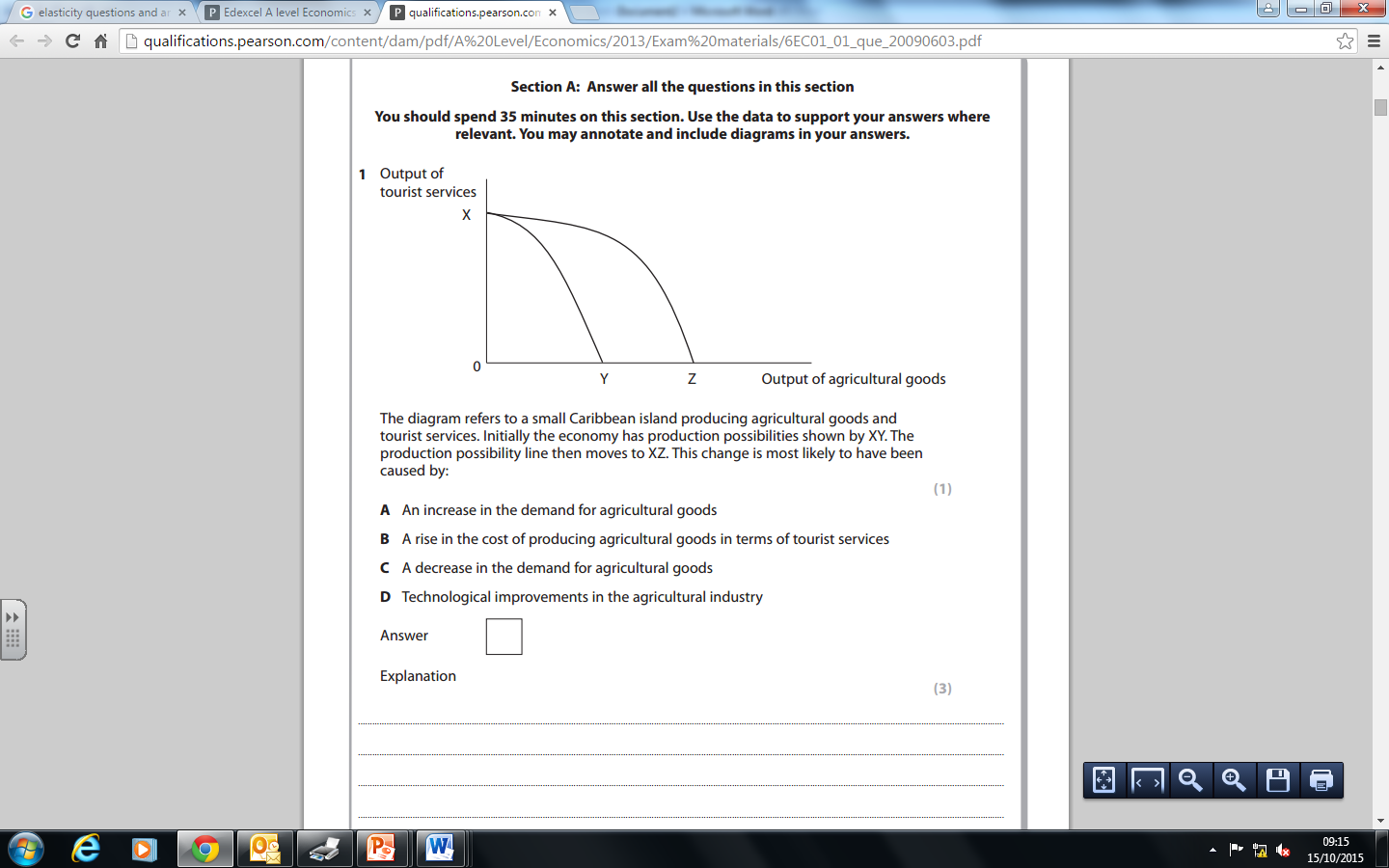 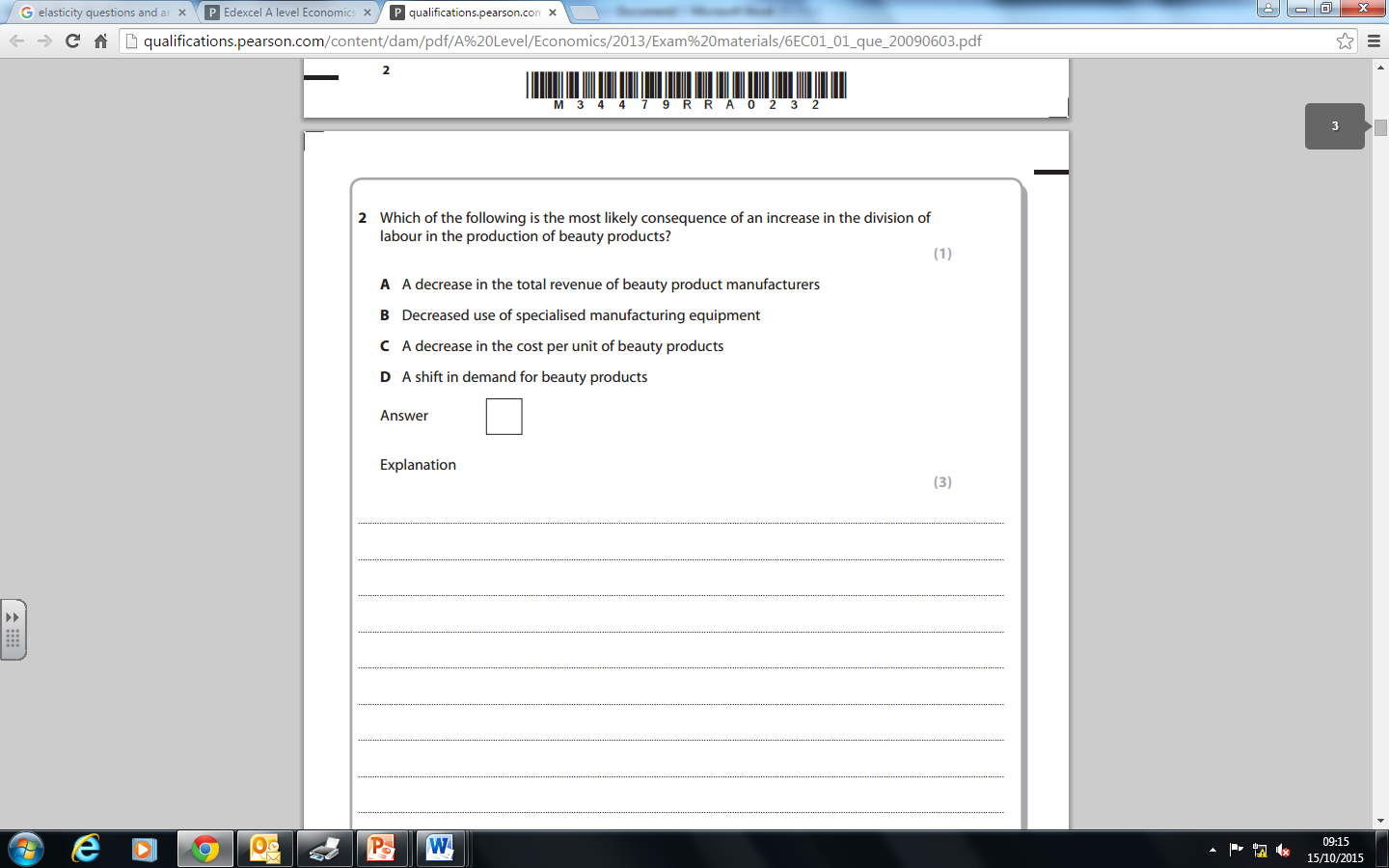 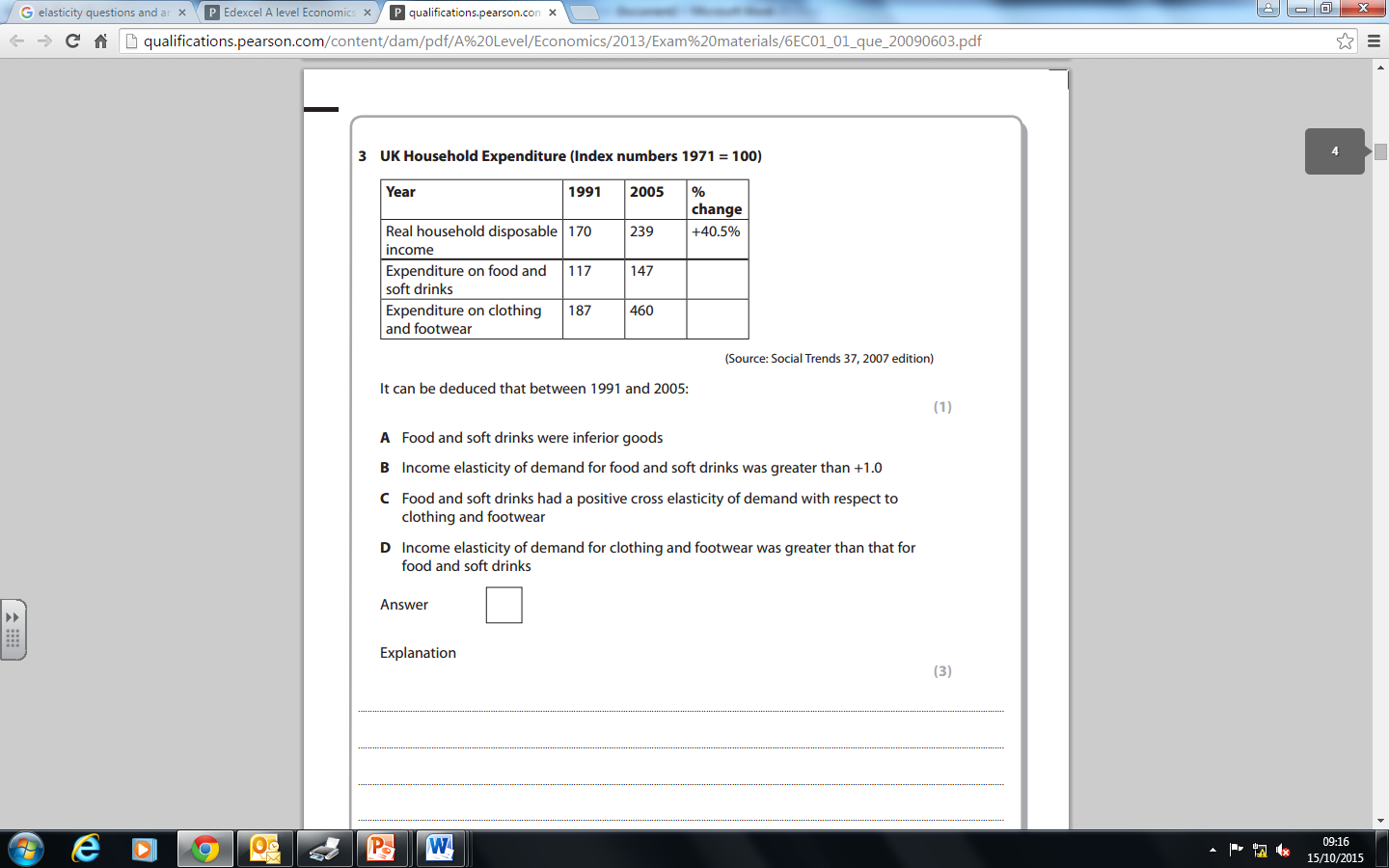 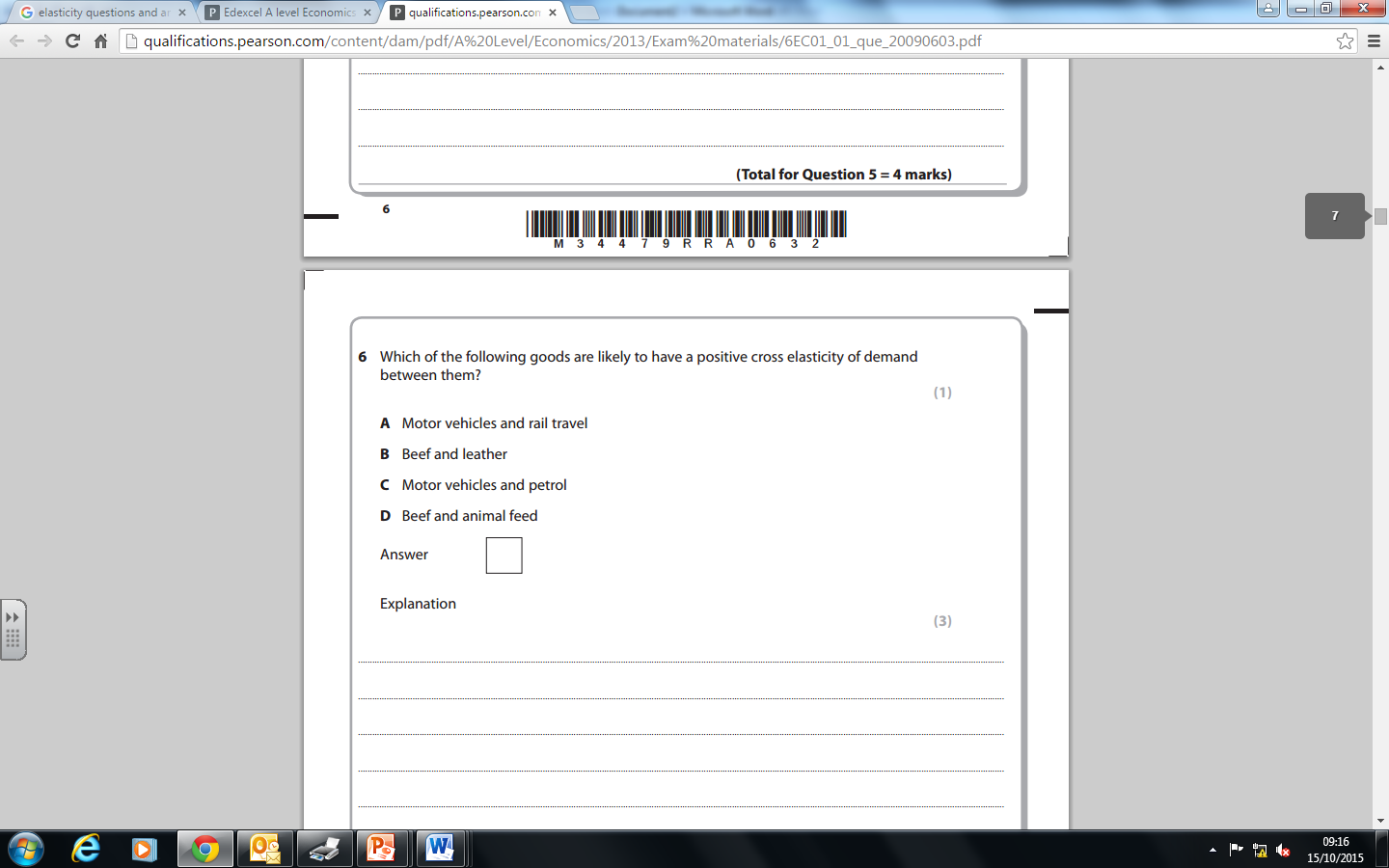 Above June 2009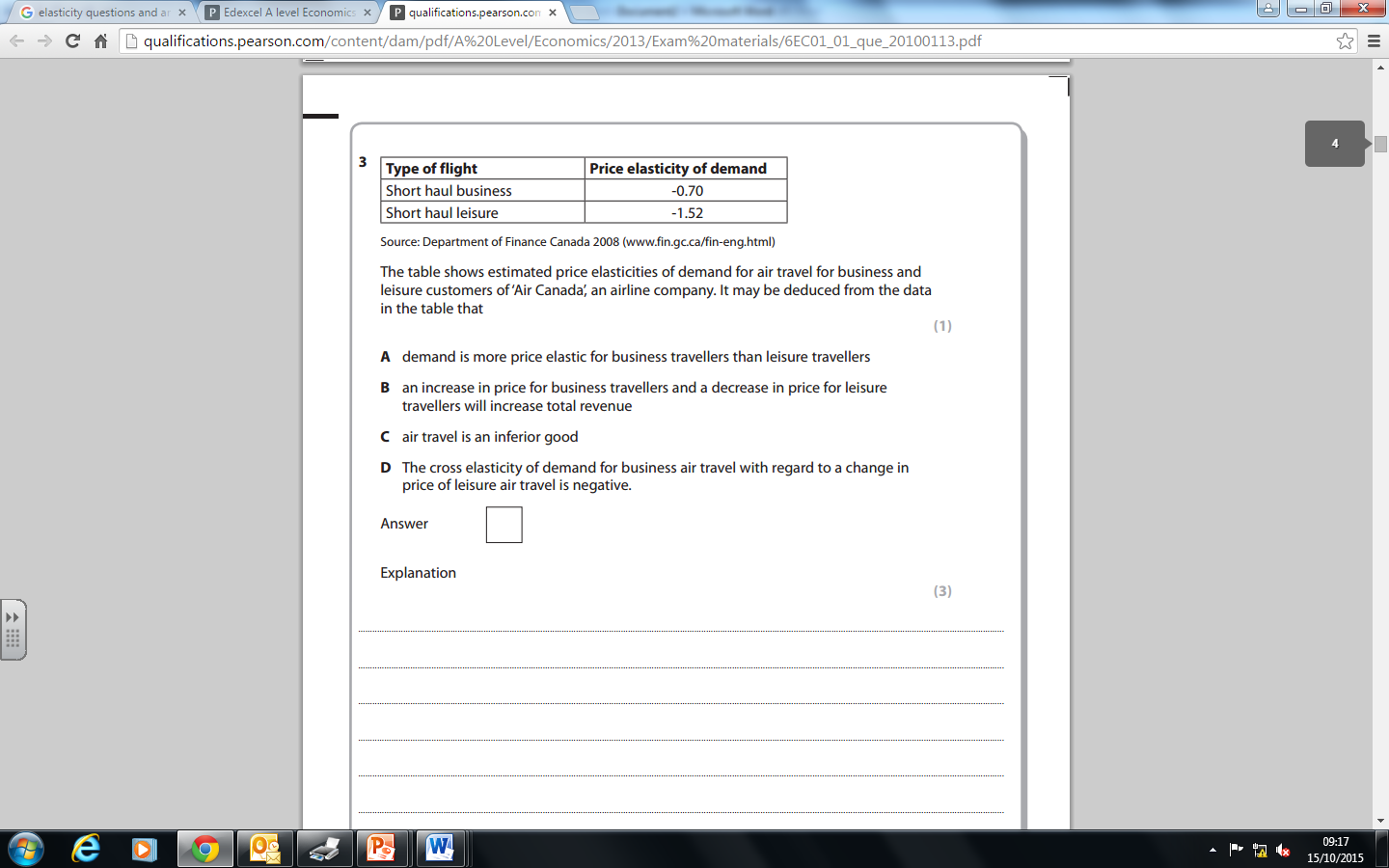 Jan 2010Jan 20094 – A5 – Chttps://qualifications.pearson.com/content/dam/pdf/A%20Level/Economics/2013/Exam%20materials/6EC01_01_rms_20090312.pdfJune 20091 – D2 – C3 – D6 – Ahttps://qualifications.pearson.com/content/dam/pdf/A%20Level/Economics/2013/Exam%20materials/8EC01_GCE_Economics_msc_20090717_US021258.pdfJan 2010 3 - B